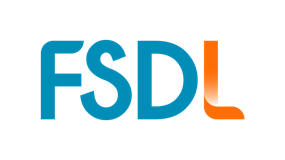 INFORMATION SUR NOS HONORAIRESArrêté du 30 mai 2018 relatif à l’information des personnes destinataires d’activités de prévention, de diagnostic et/ou de soins.Votre chirurgien-dentiste pratique les honoraires conformes aux tarifs de la sécurité sociale. Ces tarifs ne peuvent être dépassés, sauf en cas d’exigence exceptionnelle de votre part concernant l’horaire ou le lieu des actes pratiqués, ou en cas de non-respect du parcours de soins.Votre chirurgien-dentiste doit obligatoirement vous informer avant de réaliser un acte non remboursé par la sécurité sociale. Une information écrite, devis, vous est remise préalablement à la réalisation de ces prestations conformément à la convention nationale des chirurgiens-dentistes.Seuls peuvent être facturés des frais correspondant à une prestation de soins rendue. Le paiement d’une prestation qui ne correspond pas directement à une prestation de soins ne peut vous être imposé.Vous pouvez consulter l’annuaire santé du site internet de l’assurance maladie sur www.ameli.fr pour toute information complémentaire.Dr XXXXXChirurgien-dentiste conventionnéACTEHONORAIRESBASE SECURITE SOCIALEConsultation23,00 €23,00 €Soins conservateurs, chirurgicaux et de préventionSoins conservateurs, chirurgicaux et de préventionSoins conservateurs, chirurgicaux et de préventionDétartrage 1 arcade28,92 €28,92 €Cavité une face29,30 €29,30 €Cavité deux faces50,00 €50,00 €Traitement canalaire molaire vivante100,00 €100,00 €Radiographie retroalvéolaire7,98 €7,98 €Traitement prothétiques et ODFTraitement prothétiques et ODFTraitement prothétiques et ODFXXXXXX €XXX €XXXXXX €XXX €XXXXXX €XXX €XXXXXX €XXX €XXXXXX €XXX €